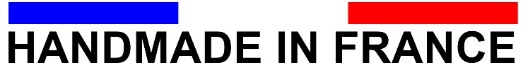 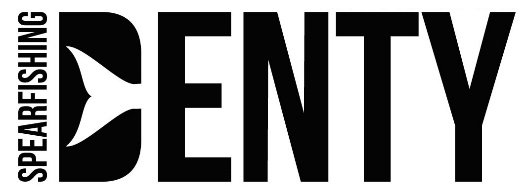 Nom, Prénom :      Adresse :     Téléphone :      Il est conseillé de prendre serré pour une combinaison en 3mm, normal en 5mm et plutôt large en 7mm. Les mesures doivent être prises à l’aide d’un mètre tailleur, appliqué directement sur la peau, sans serrage excessif en suivant les indications indiquées sur la fiche de mesures. Il est préférable de faire prendre les mesures par une autre personne, surtout ne gonflez pas les muscles, le ventre ou la poitrine pendant la prise de mesures.Notre vidéo explicative : Fabrication/Mesures  (prise de mesures à partir de 55:30) 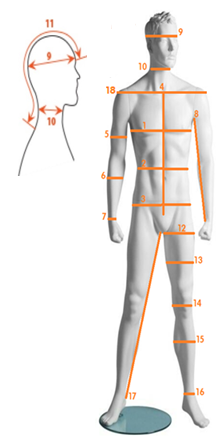 Tour de poitrine (au niveau des tétons) :       Tour de taille (au niveau du nombril) :      Tour de hanche (au niveau des os du bassin) :       Hauteur du buste (creux du coup jusque haut du pubis) :      Tour de biceps (au plus fort) :      Tour d’avant-bras (au plus fort) :      Tour de poignet (juste avant l’os du poignet) :       Longueur du bras (aisselle à l’os du poignet le bras à 45°) :      Tour de tête à la hauteur des sourcils :      Tour du cou (au niveau de la pomme d’Adam) :      Longueur du sourcil au bas de la nuque (os qui ressort à la base du cou) :      Tour de la cuisse à l’enfourchure :      Tour de cuisse à 18cm sous l’enfourchure :      Tour de genou (au plus fort) :      Tour de mollet (au plus fort) :      Tour de cheville (juste au-dessus de l’os de la cheville) :      Hauteur de l’enfourchure à la cheville (à partir de l’axe de la cheville) :      Largeur d’épaules :      19. Pointure du pied (si chausson) :      Taille (stature) :                           Poids :      Hauteur épaule pointe du sein (femme) :          Tour sous poitrine (femme) :      Commentaires sur les mesures :      Sélectionnez l’épaisseur : Indiquer le type de combinaison désirée : Lycra ou Sandwich ou mixte (cocher les deux cases) Indiquer la ou les couleurs désirée (1 à 13 ou noir) :      Commentaires éventuel (position des couleurs) :      Indiquer la couleur des coutures si spécifique :      Options configurations : Position des marquages Autres à préciser :      Commentaires :      NB : Les erreurs de mesure sont à votre charge. Pour tout complément d’information merci de nous contacter par téléphone.Afin de valider votre commande veuillez renvoyer cette fiche remplie par mail à : contact@dentyspearfishing.fr 
Il vous sera envoyé en retour un RIB ou lien de paiement Carte Bleue3 mm5 mm7mmVESTEPANTALONLycraSandwichVESTEPANTALONPissette      Protection Coudes Finition Aquastop   Luxe Sous-Cutale Fendue    NON fendue Protection Genoux Plastron   S  L  XL  Sans  invisible Plastron   S  L  XL  Sans  invisible DosCoeurVESTEMolletCuissePantalon